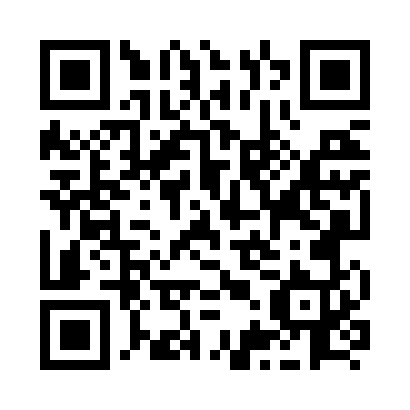 Prayer times for Yale, British Columbia, CanadaMon 1 Jul 2024 - Wed 31 Jul 2024High Latitude Method: Angle Based RulePrayer Calculation Method: Islamic Society of North AmericaAsar Calculation Method: HanafiPrayer times provided by https://www.salahtimes.comDateDayFajrSunriseDhuhrAsrMaghribIsha1Mon3:075:031:106:419:1611:132Tue3:075:041:106:419:1611:133Wed3:075:051:106:419:1511:134Thu3:085:061:106:419:1511:125Fri3:085:061:116:419:1411:126Sat3:095:071:116:419:1411:127Sun3:095:081:116:409:1311:128Mon3:105:091:116:409:1311:129Tue3:105:101:116:409:1211:1110Wed3:115:111:116:409:1111:1111Thu3:125:121:116:399:1011:1112Fri3:125:131:126:399:1011:1013Sat3:135:141:126:399:0911:1014Sun3:135:151:126:389:0811:1015Mon3:145:161:126:389:0711:0916Tue3:145:171:126:379:0611:0917Wed3:155:181:126:379:0511:0818Thu3:165:201:126:369:0411:0819Fri3:165:211:126:359:0311:0720Sat3:175:221:126:359:0211:0721Sun3:185:231:126:349:0111:0622Mon3:185:241:126:348:5911:0623Tue3:205:261:126:338:5811:0324Wed3:225:271:126:328:5711:0125Thu3:255:281:126:318:5610:5926Fri3:275:301:126:318:5410:5627Sat3:295:311:126:308:5310:5428Sun3:325:321:126:298:5210:5229Mon3:345:341:126:288:5010:4930Tue3:365:351:126:278:4910:4731Wed3:395:361:126:268:4710:44